Client Information Form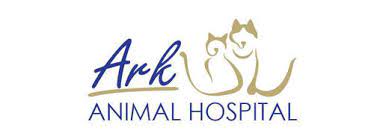 	Please complete in fullOwner 	First Name:	_______________________________	Last Name: _____________________________________	Address:	___________________________________________	City: _______________________________	State:	_______	Zip:	_____________	Email: ______________________________________	Cell #:	______________________ Home / Work #: ______________________DOB: 	___________	Occupation:	_______________________________________________________________________________2nd 	Contact      First Name:	__________________________	Last Name: _____________________________________	Cell #:	__________________________	Relationship: ____________________________________	Email: ___________________________________________________________________________Current Pet Insurance:		___________________________________	Policy #: __________________________________Referral:	(What/who brought you to Ark Animal Hospital?)Yelp	Ark Website	Sign	Animal Friends of the Valley (AFV)	Friend/Family: __________________________Discounts (check applicable):	Active Military        Disability	Social Security (55+)		Release Preferences:Records Release:	I authorize Ark Animal Hospital to release my pet(s) medical record(s) as necessary to other service providers.	YES	NOLikeness Release:	I authorize Ark Animal Hospital to take photos of my pet(s) for use on our website, social media, and/or print media.  	YES	NOPayment(s):	Please note that all payments are due when services are rendered.  If we have not already done so, please ask us for a cost estimate before the services are done.Your signature below acknowledges the above information is correct and that you agree to the terms identified above.Signature:	____________________________________	Date: ___________________	